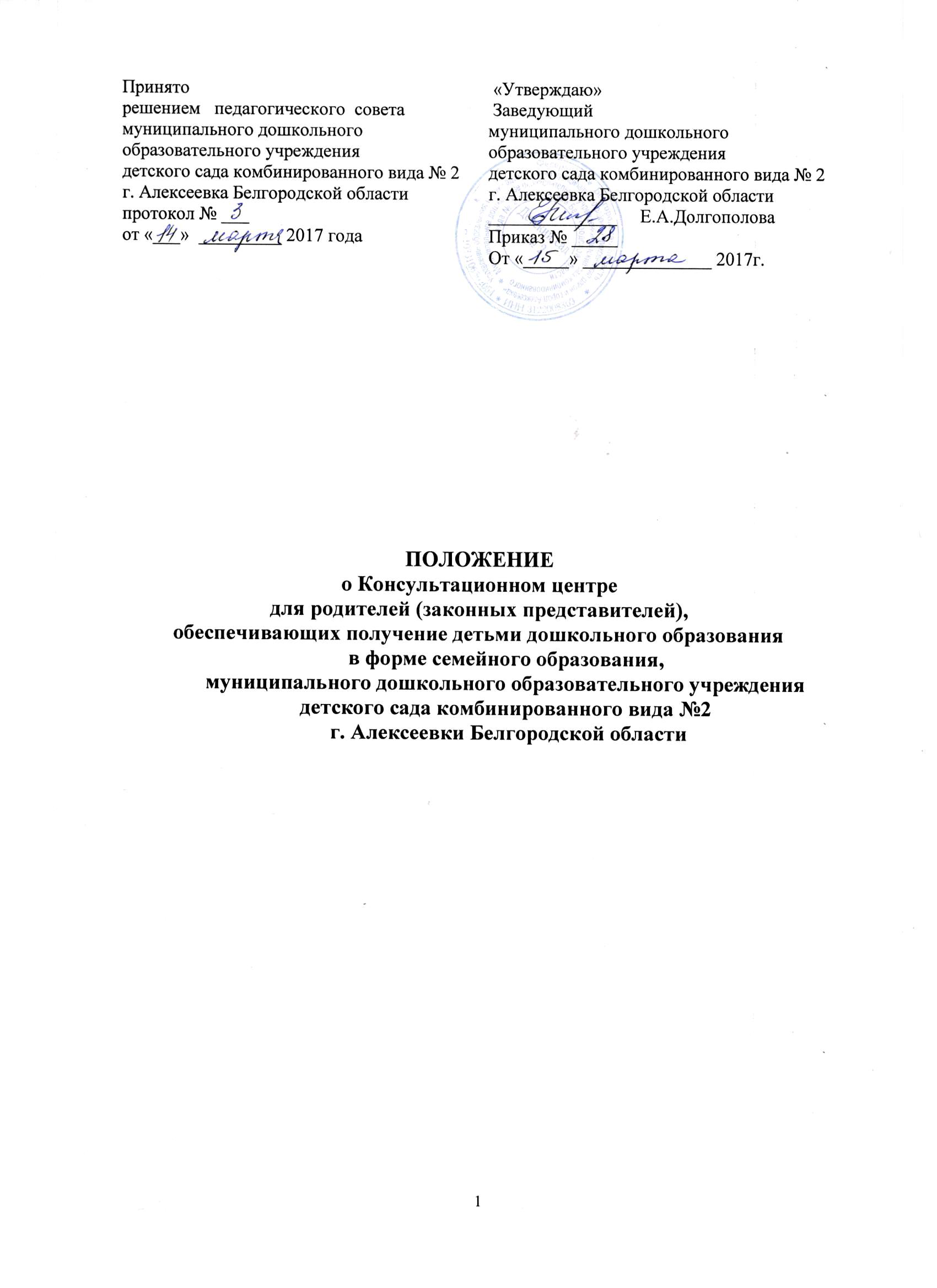 I. Общие положения1.1. На базе муниципального  дошкольного образовательного учреждения детского сада комбинированного вида № 2 г. Алексеевка Белгородской области, реализующего образовательную программу дошкольного образования, в целях оказания методической, психолого-педагогической, диагностической и консультативной помощи (далее - Помощи) родителям (законным представителям)несовершеннолетних обучающихся (в возрасте от двух месяцев до 7 лет), обеспечивающим получение детьми дошкольного образования в форме семейного образования, организуется Консультационный центр. 1.2. Настоящим положением устанавливается порядок организации 
и функционирования Консультационного Центра, являющегося структурной единицей  детского сада № 2, для предоставления Помощи родителям (законным представителям), обеспечивающим получение детьми в возрасте от двух месяцев до восьми лет дошкольного образования в форме семейного образования.1.3. . Настоящее положение разработано в соответствии со следующими законодательными и нормативными правовыми актами:Конвенцией ООН о правах ребенка;Конституцией Российской Федерации;Федеральным законом от 29.12.2012 года № 273-ФЗ «Об образовании 
в Российской Федерации»;Федеральным законом от 24.07.1998 года № 124-ФЗ «Об основных гарантиях прав ребенка в Российской Федерации»;Федеральным законом от 24.11.1995 года № 181-ФЗ «О социальной защите инвалидов в Российской Федерации»;Законом Российской Федерации от 07.02.1992 года № 2300-1 «О защите прав потребителей»;Указом Президента Российской Федерации от 01.06.2012 года № 761 
«О Национальной стратегии действий в интересах детей на 2012-2017 годы»;постановлением Правительства Российской Федерации от 23.05.2015 года № 497 «О Федеральной целевой программе развития образования на 2016-
2020 годы»;постановлением ПравительстваРоссийской Федерацииот 10.07.2013 года № 582 «Об утверждении Правил размещения на официальном сайте образовательной организации в информационно-телекоммуникационной сети «Интернет» и обновления информации об образовательной организации»;приказом Минобрнауки России от 30.08.2013 года № 1014 
«Об утверждении Порядка организации и осуществления образовательной деятельности по основным образовательным программам - образовательным программам дошкольного образования»;приказом Минобрнауки России от 17.10.2013 года № 1155 
«Об утверждении федерального государственного образовательного стандарта дошкольного образования»;приказом Минобрнауки России от 20.09.2013 года № 1082 
«Об утверждении положения о психолого-медико-педагогической комиссии»;Законом Белгородской области «Об образовании в Белгородской области», принятым Белгородской областной Думой 23.10.2014 года;постановлением Правительства Белгородской области от 18.02.2013 года № 44-пп «Об утверждении Стратегии действий в интересах детей 
в Белгородской области на 2013-2017 годы»;постановлением Правительства Белгородской области от 25.01.2010 года № 27-пп «Об утверждении Стратегии социально-экономического развития Белгородской области на период до 2025 года»;постановлением Правительства Белгородской области от 26.10.2013 года
 № 431-пп «Об утверждении Стратегии развития дошкольного, общего 
и дополнительного образования Белгородской области на 2013-2020 годы»;приказом департамента образования области от 04.03.2016 года № 750 
«О внесении изменений в План действий («дорожную карту») по обеспечению введения федерального государственного образовательного стандарта дошкольного образования в образовательных организациях области»;приказом департамента образования области от 30.06.2015 года № 2996 
«Об утверждении «дорожной карты» обновления содержания дошкольного образования в Белгородской области»;приказом департамента образования области от 04.03.2016 года № 756 
«Об утверждении «дорожной карты» по обеспечению детей в возрасте до 3 лет программами поддержки раннего развития».Помощь в Консультационном центре могут также получать родители (законные представители) детей, посещающих муниципальные и негосударственные образовательные организации, а также получающих услуги по присмотру и уходу у индивидуальных предпринимателей, организаций различных правовых форм и форм собственности.1.4. Основными задачами Консультационного центра являются:- оказание психолого-педагогической помощи родителям (законным представителям), направленной на выявление потенциальных возможностей ребенка, создание психолого-педагогических условий для гармоничного психического и социального развития ребенка;- определение уровня развития ребенка, его соответствие нормативным показателям ведущих для данного возраста линий развития;- организация психолого-педагогического обследования детско-родительского взаимодействия;- создание необходимого информационного и мотивационного полей ранней психолого-педагогической помощи, активное включение родителей (законных представителей) в целенаправленный развивающий процесс;- предоставление родителям (законным представителям) информации 
по вопросам развития и воспитания ребенка;- формирование предпосылок для обучения ребенка в организациях дошкольного образования.1.5. К категориям получателей услуг Центра относятся: - родители (законные представители) детей раннего и дошкольного возраста, обеспечивающие получение детьми дошкольного образования в форме семейного образования (отсутствует потребность в обеспечении местом в муниципальной дошкольной образовательной организации);- родители (законные представители) детей раннего и дошкольного возраста, не получающие услуги дошкольного образования в образовательной организации;- родители (законные представители) детей раннего и дошкольного возраста, получающие услуги дошкольного образования в образовательной организации;- родители (законные представители) детей-инвалидов и детей 
с ограниченными возможностями здоровья.1.6.  Дети в возрасте от двух месяцев до восьми лет, родители (законные представители) которых обратились к специалистам Центра, функционирующего на базе  детского сада № 2, реализующего образовательную программу дошкольного образования, не зачисляются приказом ззаведующей в состав обучающихся детского сада № 2. Порядок организации деятельности Центра 2.1. На основании  приказа Учредителя руководитель  детского сада № 2 издает приказ об организации Консультационного центра  для родителей (законных представителей), обеспечивающих получение детьми дошкольного образования в форме семейного образования2.2Общее руководство и контроль за работой Центра возлагается
 на  заведующую детского сада № 2.2.3. К полномочиям руководителя  Центра относится:2.3.1. Издание, утверждение и внесение изменений в необходимые нормативные правовые документы (приказ об открытии Центра, Положение 
о деятельности Центра, договор с родителями, должностные инструкции 
и дополнение к трудовым договорам сотрудников и т.д). В приказе об открытии Центра руководитель определяет лицо, ответственное за организацию его деятельности.2.3.2. Определение режима работы Центра.2.3.3. Проведение работы по созданию необходимых кадровых, материально-технических и учебно-методических, программных условий 
для организации деятельности Центра.2.3.3.1. Требования к кадровому обеспечению деятельности Центра:- соответствие уровня квалификации работника квалификационным характеристикам по соответствующей должности;- своевременное прохождение работником курсовой переподготовки;- участие специалиста Центра в обучающих мероприятиях (семинарах, вебинарах по изучению актуального опыта работы Центров).2.3.3.2. Требования к материально-техническому обеспечению деятельности Центра:- наличие помещения, не включенного в реализацию основной программы дошкольного образования;- наличие персонального компьютера с выходом в Интернет; - наличие средств визуализации, множительной техники;- наличие необходимого оборудования для работы с детьми-инвалидами 
и детьми с ограниченными возможностями здоровья.2.3.3.3. Требования к учебно-методическому обеспечению деятельности Центра:- наличие учебно-методического оборудования (наборов диагностических 
и методических материалов, программно-методического обеспечения) 
для оказания Помощи.2.3.3.4. Требования к программному обеспечению деятельности Центра:- наличие электронных, учебно-наглядных пособий и программного обеспечения для организации помощи в очном режиме;- наличие программного обеспечения для организации и функционирования в Центре системы электронного консультирования с применением дистанционных технологий обучения.2.4. К полномочиям руководителя Центра относится:2.4.1. Ведение Журнала учета родителей (законных представителей), получающих Помощь в Центре.2.4.2. Ведение Журнала регистрации запросов.2.4.3. Заключение договора между  детским садом № 2 и родителями (законными представителями) на оказание Помощи в случае системного сопровождения (неоднократного оказания услуг).2.4.4. Распределение запросов в соответствии с содержанием для подготовки консультаций специалистами и определение сроков их исполнения.2.4.5. Определение форм работы по предоставлению Помощи.2.4.6. Привлечение в случае необходимости специалистов из других Организаций и координация их деятельности.2.4.7. Анализ результативности деятельности Центра.2.4.8. Осуществление размещения на официальном сайте  детского сада № 2 информации о наличии Центра, режиме его работы, порядке предоставления Помощи.2.5. Организация Помощи родителям (законным представителям) 
в Центре  строится на основе интеграции деятельности специалистов.Количество специалистов, привлеченных к работе Центра, определяется кадровым составом  детского сада № 2.3. Порядок оказания Помощиродителям (законным представителям) в Центре3.1. Помощь в Центре предоставляется родителям (законным представителям) на бесплатной основе.3.2. Родители (законные представители) могут получить Помощь в Центре как однократно, так и многократно.3.3. Сотрудники Центра осуществляют следующие функции:- диагностическая – проведение мероприятий по определению уровня развития ребенка для оказания актуальной помощи родителям;- психолого-педагогическая – обучение родителей, направленное 
на формирование у них педагогической культуры и предотвращение возникающих семейных проблем;- консультативная – включение родителей в целенаправленный развивающий процесс посредством информирования (как в очной, так 
и в дистанционной форме) о физиологических и психологических особенностях развития ребенка, существующих механизмах ранней помощи.3.4. Специалистами Центра используются как очные, так и дистанционные формы работы: семинар, дискуссия, индивидуальные и групповые консультации, тренинг совместной работы, мастер-класс, игровой сеанс, творческое задание и т.п..3.5. Для предоставления Помощи в рамках личного приема заявитель должен иметь при себе документ, удостоверяющий личность с подтверждением статуса родителя (законного представителя) несовершеннолетнего ребенка:- для граждан Российской Федерации – паспорт гражданина Российской Федерации или документ, его заменяющий;- для иностранных граждан – паспорт иностранного гражданина либо иной документ, установленный федеральным законодательством или признаваемый в соответствии с международным договором Российской Федерации в качестве документа, удостоверяющего личность иностранного гражданина в Российской Федерации;- для лиц без гражданства – документ, выданный иностранным государством и признаваемый в соответствии с международным договором Российской Федерации в качестве документа, удостоверяющего личность лица без гражданства, разрешение на временное проживание, вид на жительство, а также иные документы, предусмотренные федеральным законодательством или признаваемые в соответствии с международным договором Российской Федерации в качестве документа, удостоверяющего личность лица без гражданства в Российской Федерации.3.6. Помощь организуется в помещениях  детского сада № 2, не включенных во время работы Центра в реализацию образовательной программы дошкольного образования. В случае посещения помещений, предназначенных для реализации программы дошкольного образования, родитель (законный представитель) должен представить справку с отметкой об отсутствии у его ребенка заболевания и контакта с инфекционными больными.3.7. Порядок оказания Помощи родителям (законным представителям) включает в себя: - беседу с родителем (законным представителем) в ходе личного приема или переписки (в случае дистанционно обращения), в процессе которой устанавливается проблема;- занесение поступившего в различной форме (через официальный сайт, 
по телефону, при личном общении) запроса в Журнал регистрации запросов Центра (с указанием следующей информации:Ф.И.О. заявителя, адрес, выбранный для взаимодействия, фамилию, имя и возраст ребенка, проблема) с отметкой руководителя Центра об ответственных за исполнение запросов и сроках их исполнения;- занесение сведений о семье в Журнал учета родителей (законных представителей), получающих Помощь в Центре (при первичном обращении);- информирование родителя в рамках личного приема или дистанционно 
(в случае обращения по телефону или электронной почте) о возможности организации неоднократного взаимодействия со специалистами Центра, знакомство с графиком работы Центра и планируемыми мероприятиями;- заключение договора между  детским садом № 2 и родителями (законными представителями) в случае возникновения необходимости в длительном (более 2-х обращений) сотрудничестве для оказания Помощи и оформление согласия родителя (законного представителя) на обработку его персональных данных и персональных данных ребенка (детей); - получение разрешения родителя (законного представителя) в случае необходимости организации педагогической и (или) психологической диагностики ребенка;- непосредственное осуществление консультирования в различных формах, определенных руководителем Центра или родителями (законными представителями) в запросе. Консультирование родителей (законных представителей) может проводиться одним или несколькими специалистами одновременно.3.8. Оформление запроса в Журнале регистрации запросов Центра является юридическим фактом для возникновения отношений по оказанию Помощи. 	3.9. В случае необходимости длительной подготовки и участия нескольких специалистов в подготовке ответа на запрос родителя (законного представителя) срок их исполнения увеличивается до 5 рабочих дней. В адрес родителя (законного представителя) направляется письменный ответ или, в случае, если требуется личное присутствие родителя (законного представителя), направляется приглашение с указанием даты, времени и места консультации (по предварительному согласованию). 	3.10. Не подлежат рассмотрению:- запросы, в содержании которых используются нецензурные или оскорбительные выражения или угрозы в адрес специалистов Центра;- запросы, не содержащие адреса обратной связи (домашний адрес, e-mail или номер телефона в зависимости от выбранной формы консультирования).4. Порядок и формы контроля за деятельностью Центра4.1. Текущий контроль за соблюдением и исполнением настоящего положения осуществляется посредством процедур внутреннего и внешнего контроля. 4.1.1. Внутренний контроль проводится руководителем  детского сада и подразделяется на:- оперативный контроль (по обращению  муниципального органа  управления или родителя (законного представителя);- итоговый контроль по итогам отчетного периода;- тематический контроль по реализации какого-либо направления деятельности (наличие необходимых условий для организации деятельности Центра, наличие информации о Центре на официальном сайте Организации; соблюдение порядка оказания помощи специалистами Центра и т.п.).4.1.2. Внешний контроль по направлениям деятельности Центра осуществляют региональные и муниципальные органы,осуществляющие управление в сфере образования, с привлечением специалистов территориальной и центральной психолого-медико-педагогических комиссий.4.2. Муниципальные и региональные органы,осуществляющие управление в сфере образования, осуществляют внешний контроль посредством:- взаимодействия с региональным и (или) муниципальным центром оценки качества образования по отслеживанию результативности деятельности специалистов (анкетирование, онлайн-опрос в сети «Интернет»);- рассмотрения обращений и жалоб родителей (законных представителей) 
с привлечением соответствующих специалистов и Организаций;- проведения методических мероприятий (круглых столов по обмену опытом, презентаций деятельности лучших Центров, проведения научно-практических конференций и др.) по направлениям деятельности Центров.